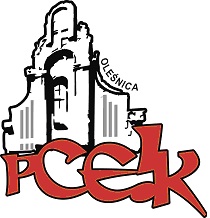 Cennik usług świadczonych przez Powiatowe Centrum Edukacji i Kultury w Oleśnicydla nauczycieli ze szkół i placówek oświatowych prowadzonych przezUrzędy Miast i Gmin, które:podpisały z PCEiK porozumienie dotyczące doskonalenia zawodowego nauczycieli na 2017 r.UWAGA Zgodnie z podpisanym porozumieniem w roku 2017 bezpłatne dla szkoły jest szkolenie grona pedagogicznego wtedy, gdy prowadzone jest ono przez konsultanta lub doradcę metodycznego zatrudnionego w PCEiK.W przypadku eksperta zewnętrznego należność za szkolenie ustalana jest na bieżąco, ale nie większa niż 50% całkowitej kwoty, na którą składa się uposażenie eksperta, materiały szkoleniowe, koszty przejazdu.	nie podpisały z PCEiK porozumienia dotyczącego doskonalenia zawodowego nauczycieli na 2017 r.RODZAJ USŁUGICENAUWAGISzkolenie grona pedagogicznegobezpłatnie – w przypadku szkolenia realizowanego przez konsultanta / doradcę metodycznego zatrudnionego w PCEiK cena ustalana na bieżąco – w przypadku eksperta zewnętrznegonależność warunkuje:wysokość uposażenia trenera w przeliczeniu na liczbę uczestników, czas trwania szkolenia, miejsce szkolenia,rodzaj i ilość materiałów szkoleniowych.RODZAJ USŁUGICENAUWAGISzkolenie grona pedagogicznegoCena formy ustalana              na bieżącoNależność warunkuje:fakt prowadzenia szkolenia przez konsultanta PCEiK/ edukatora zewnętrznegowysokość uposażenia trenera w przeliczeniu na liczbę uczestników, czas trwania szkolenia,materiały szkoleniowe.